$50,000.00WILLERT – HUNSTAD2608 2ND AVE. SELBYSELBY ORIGINAL LOT 2 & N11’ OF LOT 3 BLOCK 12RECORD #4482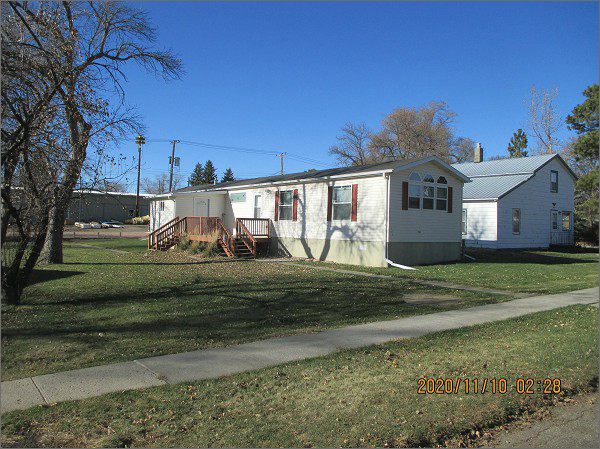 LOT SIZE 61’ X 140’                                           MAIN AREA 1,216 SQ FTMANUFACTURED HOME                                 2 FULL BATHS16’ X 80’ CHAMPION                                        WOOD DECK 10’ X 16’AVERAGE QUALITY & CONDITION                 ENTRY 10’ X 16’BUILT IN 2013                                                    UTILITY SHED 10’ X 8’2015; ROOF GOOD, VINYL SIDINGENTRY SOUTH, WOOD DECKNATURAL GAS – CENTRAL AIRSOLD ON 9/11/20 FOR $50,000ASSESSED IN 2020 AT $52,830SOLD ON 4/29/16 FOR $55,000ASSESSED IN 2016 AT $65,500SOLD ON 6/2/14 FOR $70,000ASSESSED IN 2014 AT $66,950                     RECORD #4482